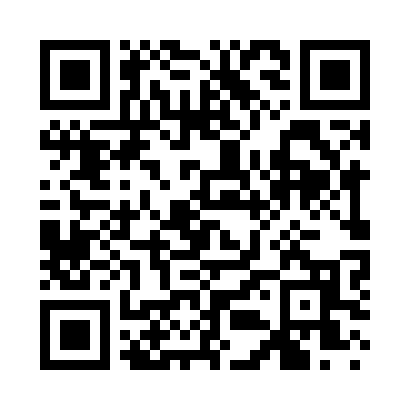 Prayer times for North Halifax, Virginia, USAMon 1 Jul 2024 - Wed 31 Jul 2024High Latitude Method: Angle Based RulePrayer Calculation Method: Islamic Society of North AmericaAsar Calculation Method: ShafiPrayer times provided by https://www.salahtimes.comDateDayFajrSunriseDhuhrAsrMaghribIsha1Mon4:316:001:205:128:3910:092Tue4:316:011:205:128:3910:093Wed4:326:011:205:128:3910:084Thu4:326:021:205:128:3910:085Fri4:336:021:215:128:3910:086Sat4:346:031:215:138:3910:077Sun4:356:031:215:138:3810:078Mon4:356:041:215:138:3810:069Tue4:366:041:215:138:3810:0610Wed4:376:051:215:138:3710:0511Thu4:386:061:215:138:3710:0512Fri4:396:061:225:138:3710:0413Sat4:406:071:225:138:3610:0314Sun4:416:081:225:138:3610:0315Mon4:426:081:225:138:3510:0216Tue4:436:091:225:138:3510:0117Wed4:436:101:225:138:3410:0018Thu4:446:111:225:138:339:5919Fri4:456:111:225:138:339:5820Sat4:466:121:225:138:329:5721Sun4:486:131:225:138:319:5722Mon4:496:141:225:138:319:5623Tue4:506:141:225:138:309:5524Wed4:516:151:225:138:299:5325Thu4:526:161:225:128:299:5226Fri4:536:171:225:128:289:5127Sat4:546:171:225:128:279:5028Sun4:556:181:225:128:269:4929Mon4:566:191:225:128:259:4830Tue4:576:201:225:118:249:4731Wed4:586:211:225:118:239:45